JUDUL MAKSIMAL 14 KATA DENGAN HURUF TIMES NEW ROMAN UKURAN 14, CENTERED, SPASI SINGLENama lengkap tanpa gelar1, penulis kedua2, dst3Nama Fakultas, Nama Universitas (Instansi), KotaAlamat KorespondensiTuliskan alamat institusiE-mail: (e-mail penulis yang berkorespondensi dengan editor)PendahuluanPanjang halaman artikel Jurnal MEKU: Manajemen, Ekonomi dan Kewirausahaan yaitu maksimal 15 halaman termasuk daftar referensi dan lampiran (jika ada).Teknik penulisan bagian pendahuluan diatur sebagai berikut. Pertama, judul “Pendahuluan” dituliskan secara left dan sentence case dengan huruf Times New Roman 12 yang dicetak tebal. Kedua, jarak antara judul Pendahuluan dan paragraf pertama adalah spasi single dengan spacing after 12 pt. Ketiga, naskah pada paragraf pada bagian ini ditulis dengan huruf Times New Roman 12 dan berjarak satu spasi. Keempat, awal paragraf diketik mulai dari tepi kiri. Terakhir, jarak antara satu paragraf dan paragraf berikutnya pada bagian ini adalah spasi single dengan spacing after 12 pt.Pendahuluan ditulis tanpa subbagian yang terdiri atas latar belakang, telaah teori/tinjauan pustaka, hipotesis (jika ada) dan tujuan penelitian, serta model atau kerangka konseptual (jika ada). Latar belakang merupakan justifikasi alasan penelitian berdasarkan fenomena di lapangan atau fakta empiris yang mengacu pada teori dan hasil-hasil penelitian sebelumnya. Gap atau celah penelitian menunjukkan kebaruan (novelty) dan posisi penelitian dinyatakan dengan jelas. Rujukan berasal dari berbagai sumber yang relevan dan diutamakan artikel dari jurnal ilmiah maksimal 10 tahun ke belakang, buku teks, atau sumber lainnya yang dapat dipertanggungjawabkan. KutipanAdapun contoh pengutipan adalah sebagai berikut:Jurnal dan Buku:Jika sumber kutipan satu penulis: (Chiang, 1995) atau Chiang (1995)Jika sumber kutipan dari dua penulis: (Chang dan Wang, 2018) atau Chang dan Wang (2018)Jika sumber kutipan lebih dari dua penulis: (Chang, et al., 2017) atau Chang, et al (2017).Jika dua sumber kutipan, penulis berbeda:  (Chang dan Wang, 2017; Lovelock, 2018; Solomon, 2018)Jika dua sumber kutipan dengan penulis yang sama: (Kotler dan Keller, 2012, 2015) Insitusi:Jika kutipan dari suatu institusi sebaiknya menyebut akronim dari institusi yang bersangkutan, contoh: (BPS, 2018).Metode Teknik penulisan pada subbab metode, sama dengan teknik penulisan pada bagian pendahuluan. Komponen-komponen pada metode dapat disusun menjadi subbagian. Judul subbagian diketikkan pada baris baru, dicetak dengan Capitalize Each Word, underline, dengan huruf Cambria 11. Judul subbagian tidak perlu diberi nomor.metode memuat secara ringkas dan jelas rancangan dan atau desain penelitian, jenis dan sumber data, populasi dan sampel, dan metode analisis data. Dalam metode analisis data tidak perlu dituliskan secara detail namun kegunaan dari metode analisis data dalam kaitannya dengan tujuan artikel perlu dipaparkan. Hasil dan PembahasanTeknik penulisan pada subbab hasil dan pembahasan, sama dengan teknik penulisan pada bagian pendahuluan. Komponen-komponen pada hasil dan pembahasan dapat disusun menjadi subbagian. Judul subbagian diketikkan pada baris baru, dicetak dengan Capitalize Each Word, underline, dengan huruf Times New Roman 12. Judul subbagian tidak perlu diberi nomor.Hasil dan pembahasan memuat hasil analisis data yang merupakan bagian utama artikel hasil penelitian. Teknik penulisan pada bagian ini sama dengan teknik pada bagian-bagian sebelumnya. Secara umum, terdapat dua hal yang perlu disajikan dalam bagian ini, yaitu data penelitian dan hasil analisis data. Data penelitian yang dicantumkan adalah data yang terpilih dan disajikan secara ringkas. Hasil penelitian yang disajikan adalah hasil penelitian yang pokok saja. Prosedur perhitungan atau pengujian statistik tidak perlu disajikan. Hasil penelitian yang dicantumkan adalah hasil yang memberikan argumentasi dan menjawab tujuan penelitian.Pembahasan menguraikan implikasi praktis dari temuan atau hasil analisis. Uraian tentang implikasi praktis berkaitan dengan konsekuensi penerapan temuan atau hasil analisis secara praktis. Bagian ini dapat disusun dalam beberapa subbagian. Masing-masing subbagian merepresentasikan poin-poin dalam tujuan dalam artikel ini. Penulisan TabelTabel diberi nomor sesuai dengan urutan kemunculannya. Judul  tabel dituliskan diatas tabel dengan huruf Cambria 11, cetak tebal, dan Capitalize Each Word. Jika judul tabel dapat dituliskan dalam satu baris, judul tersebut diketikkan secara centered. Jika lebih dari satu baris, judul tabel diketik secara justified (rata kanan-kiri). Judul kolom dan isi tabel diketik dengan huruf Cambria 10 (ukuran huruf bisa diperkecil asal masih terbaca jika data yang disampaikan melebihi kolom), judul kolom cetak tebal. Sumber tabel yaitu nama rujukan, tahun rujukan. Jika tabel yang disajikan terlalu banyak, maka penulis dipersilahkan untuk menyampaikan pada lampiran (setelah daftar referensi). Contoh penyajian tabel dapat dilihat sebagai berikut:Tabel 1. Contoh Penulisan TabelSumber: BPS, 2021Penulisan GambarJudul gambar disajikan pada bagian bawah gambar menggunakan huruf Times New Roman 12. Sumber rujukan gambar dituliskan di bawah judul gambar menggunakan Times New Roman 12.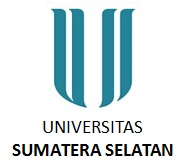 Gambar 1. Logo Universitas SUMSELSumber: www.uss.ac.id (2021)KesimpulanTeknik penulisan kesimpulan sama dengan teknik penulisan pada bagian sebelumnya. Kesimpulan disajikan dalam bentuk paragraf dan bukan poin-poin dan tidak ada lagi angka-angka statistik. Kesimpulan berisi intisari hasil penelitian dan saran.  Saran  berisi keterbatasan penelitian dan rekomendasi yang perlu dilakukan agar kajian selanjutnya dapat menghasilkan temuan yang lebih baik.Daftar ReferensiTeknik penulisan daftar referensi menggunakan reference tool Mendeley dengan style APA (American Psychological Association) 6th edition. Setiap artikel harus memuat daftar referensi hanya yang menjadi sumber rujukan. Referensi minimal terdiri dari 80% artikel jurnal hasil penelitian dan maksimal 20% dari buku atau referensi ilmiah lainnya yang terbaru (up to date), kecuali teori-teori dasar (grand theories) yang masih relevan dengan konteks penelitian. Daftar referensi ditulis alfabetis sesuai nama akhir penulisnya (tanpa gelar akademik) baik untuk penulis asing maupun penulis Indonesia. Rujukan yang bersumber dari nama institusi ditulis lengkap. Sumber rujukan ditulis dengan huruf Times New Roman 12 dengan contoh sebagai berikut:Jurnal:Chahal, H., & Neetu, K. (2010). Development of Multidimensional Scale for Healthcare Service Quality (HCSQ) in Indian Context. Journal of Indian Business Research, 2(4), 230–55.Ladhari, R. (2010). Developing e-service quality scales: a literature review. Journal of Retailing and Consumer Services, 17, 464-477. Buku Teks:Ferdinand, A. (2014). Metode Penelitian Manajemen. Edisi Kelima. Semarang: Badan Penerbit Universitas Diponegoro.Wirtz, J., & Lovelock, C. (2018). Essentials of Service Marketing. 3rd ed. Essex: Pearson.Buku/Publlikasi Terbitan Lembaga/Badan/Organisasi:Universitas USS. (2015). Pedoman Penulisan Karya Ilmiah. USS: Badan Penerbit Universitas USS. Artikel seminar/konferensi/sejenisnyaKitapci, O., Ceylan, A., & Ibrahim, T, D. (2014). The Impact of Service Quality Dimensions on Patient Satisfaction, Repurchase Intentions and Word-of-Mouth Communication in the Public Healthcare Industry. (pp. 161–169) paper presented at the 2nd International Conference on Strategic Innovative Marketing.Skripsi/Tesis/Disertasi:Rizky, Y., D. (2016). Pengaruh Citra Merek terhadap Loyalitas Melalui Kepuasan Konsumen pada Distro 3Second di Kabupaten USS. Skripsi: USS: Fakultas Ekonomi dan Bisnis Universitas USS.Internet (webpage)Global Trends in an Online Shopping-A Nielsen Report. (2010). Diakses dari http://www.nielsen.com/us/en/reports/2010/Global-Trends-in-Online-Shopping-Nielsen-Consumer-Report.html, MEKU: Jurnal Manajemen, Ekonomi dan Kewirausahaanhttps://jurnal.uss.ac.id/index.php/mekuVol.    No.    , 2021, Hal.    -     AbstrakArtikel yang dikirimkan dapat berupa artikel ilmiah hasil penelitia. Abstrak memuat tujuan dari artikel, pendekatan penelitian yang digunakan, populasi dan sampel, metode analisis data, hasil kajian, dan implikasi singkat dari hasil tersebut. Abstrak dituliskan dalam satu paragraf dalam satu kolom maksimal 200 kata. Kata “Abstrak” diketik secara Title Case dengan jenis huruf Cambria (ukuran 11). Paragraf dalam abstrak diketik dengan jenis huruf Cambria (ukuran 10) dan berspasi satu.Artikel yang dikirimkan dapat berupa artikel ilmiah hasil penelitia. Abstrak memuat tujuan dari artikel, pendekatan penelitian yang digunakan, populasi dan sampel, metode analisis data, hasil kajian, dan implikasi singkat dari hasil tersebut. Abstrak dituliskan dalam satu paragraf dalam satu kolom maksimal 200 kata. Kata “Abstrak” diketik secara Title Case dengan jenis huruf Cambria (ukuran 11). Paragraf dalam abstrak diketik dengan jenis huruf Cambria (ukuran 10) dan berspasi satu.Kata Kunci: Kata Kunci: terdiri dari empat sampai delapan kata kunci yang diurutkan secara alfabet dan dipisahkan koma, tidak berupa singkatan atau akronim.AbstractAbstract is basically an English version of abstrak. All components in abstract are written in the same style as in abstrak. The word “Abstract” and the paragraph is written in Italics.Abstract is basically an English version of abstrak. All components in abstract are written in the same style as in abstrak. The word “Abstract” and the paragraph is written in Italics.Keywords:Keywords:write four to eight keywords alphabetically and separated by comma, do not use abbreviation or acronym.WilayahJumlahRata-RataSumatera5.0000,11Sulawesi2.0000,25Jawa3.0000,15Nusa Tenggara2.0000,21